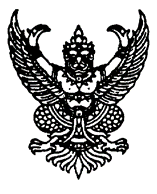 ประกาศองค์การบริหารส่วนตำบลพันชนะเรื่อง รับโอน(ย้าย) พนักงานส่วนตำบล                                           .............................................................................                องค์การบริหารส่วนตำบลพันชนะ อำเภอด่านขุนทด  จังหวัดนครราชสีมา มีความประสงค์จะรับโอน(ย้าย) พนักงานส่วนตำบล สายงานผู้ปฏิบัติ เพื่อแต่งตั้งให้ดำรงตำแหน่งสายงานผู้ปฏิบัติงานที่ว่าง ตามกรอบอัตรากำลัง 3 ปี พ.ศ. 2564-2566 ขององค์การบริหารส่วนตำบลพันชนะ อำเภอด่านขุนทด จังหวัดนครราชสีมา   จำนวน 3 ตำแหน่ง 3 อัตรา              1. นักวิชาการจัดเก็บรายได้ ปฏิบัติการก/ชำนาญการ                      จำนวน  1  อัตรา              2. นักวิชาการตรวจสอบภายใน ปฏิบัติการ/ชำนาญการ                    จำนวน  1  อัตรา              3. เจ้าพนักงานพัสดุ ปฏิบัติงาน/ชำนาญงาน                                 จำนวน  1  อัตรา              ดังนั้น เพื่อให้เป็นไปตามแผนอัตรากำลัง 3 ปี (พ.ศ. 2564-2566) และประกาศคณะกรรมการพนักงานส่วนตำบลจังหวัดนครราชสีมา เรื่องหลักเกณฑ์และเงื่อนไขการบริหารงานบุคคลขององค์การบริหารส่วนตำบลลงวันที่ 24 ตุลาคม 2545 และที่แก้ไขเพิ่มเติม องค์การบริหารส่วนตำบลพันชนะ จึงประกาศรับโอน(ย้าย)พนักงานส่วนตำบลและมีคุณสมบัติเฉพาะตำแหน่งที่ ก.อบต. กำหนด โดยผู้สนใจประสงค์จะโอน(ย้าย) สามารถยื่นเอกสารประกอบ ดังนี้             1.คำร้องขอโอน(ย้าย)                                                             จำนวน   1  ชุด             2.สำเนาทะเบียนประวัติพนักงานส่วนตำบลหรือพนักงานส่วนท้องถิ่นอื่น จำนวน   1  ชุด             3.หนังสือยินยอมให้โอน(ย้าย) จากต้นสังกัด                                   จำนวน   1  ชุด             4.หนังสือรับรองความประพฤติจากผู้บังคับบัญชา                            จำนวน   1  ชุด             5.เอกสารหลักฐานอื่นๆที่ผู้ขอโอน(ย้าย)เห็นว่าจำเป็นเพื่อประกอบ        จำนวน   1  ชุด                การพิจารณาของหน่วยงานรับโอน(ย้าย)           โดยผู้ที่มีความประสงค์จะขอโอน(ย้าย) และมีคุณสมบัติตรงตามมาตรฐานกำหนดตำแหน่งที่ ก.อบต.กำหนดสามารถติดต่อและยื่นคำร้องขอโอน(ย้าย) ได้จากงานการเจ้าหน้าที่ สำนักปลัดองค์การบริหารส่วนตำบลพันชนะ อำเภอด่านขุนทด จังหวัดนครราชสีมา หรือสอบถามทางหมายเลขโทรศัพท์ 044-300639หรือ 089-6393438 ในวันและเวลาราชการ ตั้งแต่บัดนี้เป็นต้นไป              จึงประกาศให้ทราบโดยทั่วกัน                       ประกาศ ณ  วันที่ 4 เดือน มกราคม  พ.ศ. 2565                                            (ลงชื่อ)                     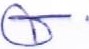                                                                    (นายจเร  เสขุนทด)                                                         นายกองค์การบริหารส่วนตำบลพันชนะ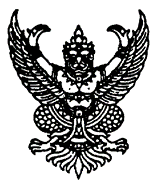 ประกาศองค์การบริหารส่วนตำบลพันชนะเรื่อง รับโอน(ย้าย) พนักงานส่วนตำบล                                           .............................................................................                องค์การบริหารส่วนตำบลพันชนะ อำเภอด่านขุนทด  จังหวัดนครราชสีมา มีความประสงค์จะรับโอน(ย้าย) พนักงานส่วนตำบล สายงานผู้ปฏิบัติ เพื่อแต่งตั้งให้ดำรงตำแหน่งสายงานผู้ปฏิบัติงานที่ว่าง ตามกรอบอัตรากำลัง 3 ปี พ.ศ. 2564-2566 ขององค์การบริหารส่วนตำบลพันชนะ อำเภอด่านขุนทด จังหวัดนครราชสีมา   จำนวน 2 ตำแหน่ง 2 อัตรา              1. นักวิชาการตรวจสอบภายใน ปฏิบัติการ/ชำนาญการ                    จำนวน  1  อัตรา              2. เจ้าพนักงานพัสดุ ปฏิบัติงาน/ชำนาญงาน                                 จำนวน  1  อัตรา              ดังนั้น เพื่อให้เป็นไปตามแผนอัตรากำลัง 3 ปี (พ.ศ. 2564-2566) และประกาศคณะกรรมการพนักงานส่วนตำบลจังหวัดนครราชสีมา เรื่องหลักเกณฑ์และเงื่อนไขการบริหารงานบุคคลขององค์การบริหารส่วนตำบลลงวันที่ 24 ตุลาคม 2545 และที่แก้ไขเพิ่มเติม องค์การบริหารส่วนตำบลพันชนะ จึงประกาศรับโอน(ย้าย)พนักงานส่วนตำบลและมีคุณสมบัติเฉพาะตำแหน่งที่ ก.อบต. กำหนด โดยผู้สนใจประสงค์จะโอน(ย้าย) สามารถยื่นเอกสารประกอบ ดังนี้             1.คำร้องขอโอน(ย้าย)                                                             จำนวน   1  ชุด             2.สำเนาทะเบียนประวัติพนักงานส่วนตำบลหรือพนักงานส่วนท้องถิ่นอื่น จำนวน   1  ชุด             3.หนังสือยินยอมให้โอน(ย้าย) จากต้นสังกัด                                   จำนวน   1  ชุด             4.หนังสือรับรองความประพฤติจากผู้บังคับบัญชา                            จำนวน   1  ชุด             5.เอกสารหลักฐานอื่นๆที่ผู้ขอโอน(ย้าย)เห็นว่าจำเป็นเพื่อประกอบ        จำนวน   1  ชุด                การพิจารณาของหน่วยงานรับโอน(ย้าย)           โดยผู้ที่มีความประสงค์จะขอโอน(ย้าย) และมีคุณสมบัติตรงตามมาตรฐานกำหนดตำแหน่งที่ ก.อบต.กำหนดสามารถติดต่อและยื่นคำร้องขอโอน(ย้าย) ได้จากงานการเจ้าหน้าที่ สำนักปลัดองค์การบริหารส่วนตำบลพันชนะ อำเภอด่านขุนทด จังหวัดนครราชสีมา หรือสอบถามทางหมายเลขโทรศัพท์ 044-300639หรือ 089-6393438 ในวันและเวลาราชการ ตั้งแต่บัดนี้เป็นต้นไป              จึงประกาศให้ทราบโดยทั่วกัน                       ประกาศ ณ  วันที่  27  เดือน กันยายน  พ.ศ. 2564                                            (ลงชื่อ)                                                                                        (นายจเร  เสขุนทด)                                                         นายกองค์การบริหารส่วนตำบลพันชนะ